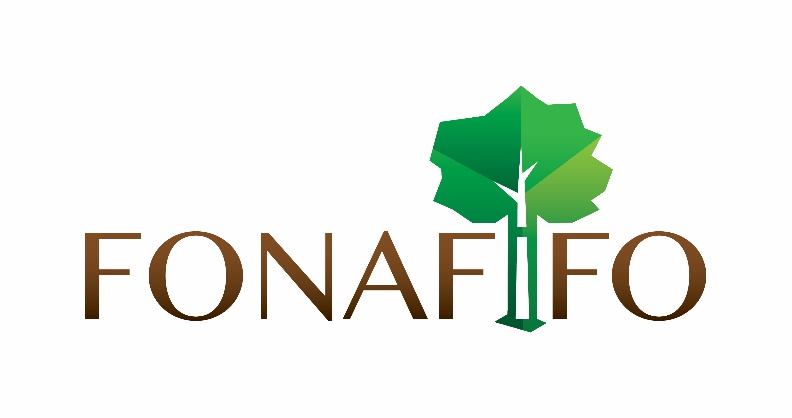 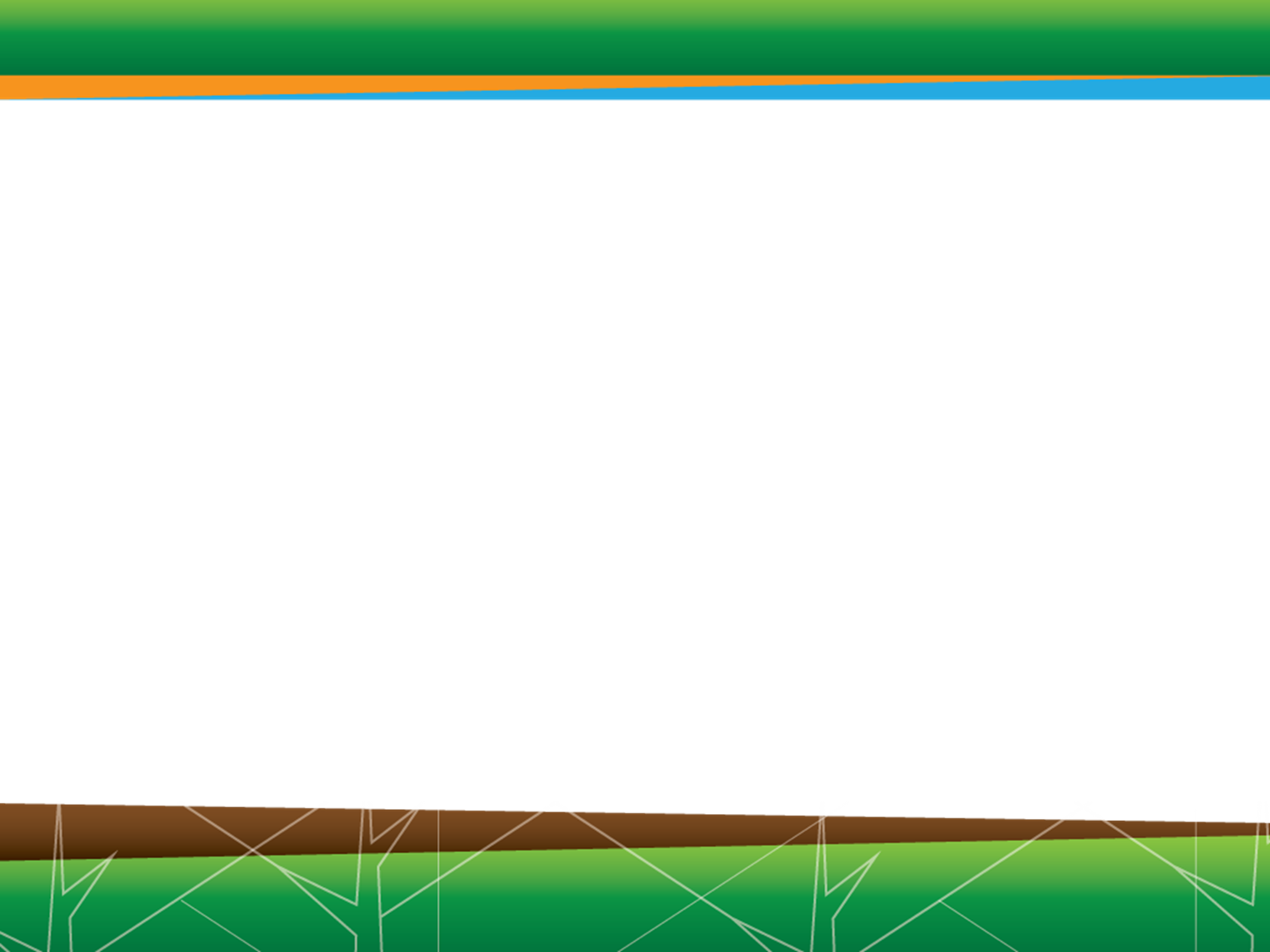 PROGRAMA DE ADQUISICIONESPRESUPUESTO FONAFIFOPERÍODO PRESUPUESTARIO 2022Dependencia SolicitanteProgramaCantidadRequerimiento presupuestarioSubpartida Monto Estimado  Periodo Estimado FinanciadorDirección GeneralPrograma de Servicios1Alquiler de edificios, locales y terrenos1.01.01150.000,00TrimestreFONAFIFODirección GeneralPrograma de Servicios1Alquiler de salón o auditorio para presentación del Informe de Rendición de Cuentas,  y reuniones diversas1.01.01150.000,00I,II, TrimestreFONAFIFOU. Tecnologías Información y ComunicacionesPrograma de ServiciosVariasAlquiler y derechos para telecomunicaciones 1.01.0478.120,00TrimestreFONAFIFOU. Tecnologías Información y ComunicacionesPrograma de Servicios1Renovación de la suscripción de la tienda PlayStore para el aplicativo móvil de siPSA1.01.0415.750,00I,II, TrimestreFONAFIFOU. Tecnologías Información y ComunicacionesPrograma de Servicios1Renovación de la suscripción de la tienda APPStore para el aplicativo móvil de siPSA1.01.0462.370,00I,II, TrimestreFONAFIFODependencias VariasPrograma de ServiciosVariasOtros alquileres1.01.9948.000.000,00TrimestreFONAFIFOU. Tecnologías Información y ComunicacionesPrograma de Servicios12Implementación Gestor Documental -geDOE  // Servicio Continuo de Alojamiento del Gestor Documental Institucional1.01.9918.000.000,00I,II, TrimestreFONAFIFOU. Tecnologías Información y ComunicacionesPrograma de Servicios12Implementación Gestor Documental -geDOE // Alquiler de software para Gestor Documental Institucional1.01.9930.000.000,00I,II, TrimestreFONAFIFOU. Salud OcupacionalPrograma de Servicios1Otros servicios básicos1.02.99200.000,00TrimestreFONAFIFOU. Salud OcupacionalPrograma de Servicios1Servicio de tratamiento especial de residuos1.02.99200.000,00I,II, TrimestreFONAFIFODependencias VariasPrograma de ServiciosVariasInformación1.03.01500.000,00TrimestreFONAFIFOU. ProveeduríaPrograma de Servicios2Publicaciones diarios de circulación nacional según se requiera en cualquier momento del año.1.03.01500.000,00I,II, TrimestreFONAFIFODependencias VariasPrograma de ServiciosVariasPublicidad y propaganda1.03.022.500.000,00TrimestreFONAFIFODepto MercadeoPrograma de Servicios3Contratación de servicios de elaboración de materiales promocionales, digitales, o impresos, que apoyen procesos de captación de recursos financieros para el PSA.1.03.021.900.000,00I,II, TrimestreFONAFIFODepto MercadeoPrograma de Servicios300Elaboración de materiales para entrega en eventos 1.03.02600.000,00I,II, TrimestreFONAFIFODependencias VariasPrograma de ServiciosVariasImpresión, encuadernación y otros1.03.03436.952,00TrimestreFONAFIFOU. Salud OcupacionalPrograma de Servicios1Servicio de elaboración de calcomanías para promover la gestión ambiental.1.03.03100.000,00I,II, TrimestreFONAFIFOU. Salud OcupacionalPrograma de Servicios1Diseño e impresión de 150 libros para colorear en temas de educación ambiental1.03.03240.000,00I,II, TrimestreFONAFIFODirección GeneralPrograma de Servicios1Servicio de empaste del libro de actas de la Junta Directiva1.03.0315.000,00I,II, III, IV TrimestreFONAFIFOU. Contabilidad-PresupuestoPrograma de Servicios1Empaste de documentación de respaldo de los Estados Financieros de la Institución1.03.0381.952,00I,II, TrimestreFONAFIFODepto Control y  MonitoreoPrograma de Servicios1Servicios de transferencia electrónica de información1.03.0717.797.500,00TrimestreFONAFIFODepto Control y  MonitoreoPrograma de Servicios1Acceso a imágenes satelitales a 50 cm de resolución para cumplir con funciones de control, monitoreo y adelanto de pagos bajo sistema PSAnti.1.03.0717.797.500,00I,II, III TrimestreFONAFIFOU. Salud OcupacionalPrograma de Servicios1Servicios de Ingeniería1.04.031.800.000,00TrimestreFONAFIFOU. Salud OcupacionalPrograma de Servicios1Servicio de verificación para demostrar la Carbono Neutralidad (etapa de seguimiento)1.04.031.800.000,00I,II, III TrimestreFonafifoU. Contabilidad-PresupuestoPrograma de Servicios1Servicios de ciencias económicas y sociales1.04.044.000.000,00TrimestreFONAFIFOU. Contabilidad-PresupuestoPrograma de Servicios1Auditoría de los Estados Financieros del Fonafifo y del Fideicomiso1.04.044.000.000,00I,II, TrimestreFONAFIFODependencias VariasPrograma de ServiciosVariasServicios generales1.04.06250.000,00TrimestreFONAFIFOU. ProveeduríaPrograma de Servicios1Servicio de limpieza mobiliario de oficina.1.04.06250.000,00I,II TrimestreFONAFIFODependencias VariasPrograma de ServiciosVariasOtros servicios de gestión y apoyo1.04.993.200.000,00TrimestreFONAFIFOU. ArchivoPrograma de Servicios1Labores de digitalización de la documentación custodiada en la Unidad de Archivo declarada con Valor Científico Cultural 1.04.991.800.000,00I,II, TrimestreFONAFIFODepto LegalPrograma de Servicios2Atender la traducción de documentos en otros idiomas en los que FONAFIFO sea parte.1.04.99300.000,00I,II, TrimestreFONAFIFODepto MercadeoPrograma de Servicios2Servicio de traducción de materiales divulgativos o promocionales1.04.99700.000,00I,II, TrimestreFONAFIFOU. Planificación y Control de GestiónPrograma de Servicios1Servicio de diseño gráfico de las presentaciones  para el evento de rendición de cuentas a la Presidencia por parte de la Junta Directiva y el Director Ejecutivo.1.04.99400.000,00I,II, TrimestreFONAFIFODependencias VariasPrograma de ServiciosVariasActividades protocolarias y sociales1.07.021.070.000,00TrimestreFONAFIFOU. ProveeduríaPrograma de Servicios1Para atender actividades protocolarias de la institución1.07.021.000.000,00I,II TrimestreFONAFIFODirección GeneralPrograma de Servicios2Compra de arreglos florales para evento de Rendición de cuentas y reuniones diversas1.07.0270.000,00I,II, TrimestreFONAFIFOU. ProveeduríaPrograma de ServiciosVariasMantenimiento de edificios y locales1.08.011.500.000,00TrimestreFONAFIFOU. ProveeduríaPrograma de Servicios1Contratación para eliminar ventanal1.08.01900.000,00I,II, TrimestreFONAFIFOU. ProveeduríaPrograma de Servicios1Contratación para mantenimiento de cortina arrollable en el Edificio San José1.08.01600.000,00I,II, TrimestreFONAFIFOU. ProveeduríaPrograma de ServiciosVariasMantenimiento y reparación de equipo de comunicación1.08.061.500.000,00TrimestreFONAFIFOU. ProveeduríaPrograma de Servicios1Contratación del servicio de mantenimiento de cámaras del circuito cerrado de Oficinas Centrales1.08.061.500.000,00I,II, TrimestreFONAFIFOU. Tecnologías Información y ComunicacionesPrograma de Servicios1Mantenimiento y reparación de equipo de cómputo y sistemas de información1.08.08300.000,00TrimestreFONAFIFOU. Tecnologías Información y ComunicacionesPrograma de Servicios1Servicio de soporte para Equipo de Comunicación -Meraki1.08.08300.000,00I,II, TrimestreFONAFIFODependencias VariasPrograma de ServiciosVariasMantenimiento y reparación de otros equipos1.08.99150.000,00TrimestreFONAFIFOU. ProveeduríaPrograma de Servicios1Contratación para mantenimiento y reparación de electrodomésticos1.08.99150.000,00I,II, TrimestreFONAFIFOU. Salud OcupacionalPrograma de SuministrosVariasProductos farmacéuticos y medicinales2.01.02160.973,00TrimestreFONAFIFOU. Salud OcupacionalPrograma de Suministros10Bloqueador solar con factor de protección mínimo 50, en presentación de envases mínimo de 295 ml resistente al agua y al sudor, sin parabenos 2.01.0252.493,00I,II TrimestreFONAFIFOU. Salud OcupacionalPrograma de Suministros8Solución salina normal 250 ml, para los botiquines institucionales 2.01.0212.480,00I,II TrimestreFONAFIFOU. Salud OcupacionalPrograma de Suministros8Jabón líquido antiséptico y germicida, clorhexidina gluconato de 120 ml, para los botiquines institucionales 2.01.0240.000,00I,II TrimestreFONAFIFOU. Salud OcupacionalPrograma de Suministros20Alcohol en gel 800 ml en burbuja para dispensador entrega según demanda2.01.0240.000,00I,II TrimestreFONAFIFOU. Salud OcupacionalPrograma de Suministros20Alcohol en gel entre 240 - 250ml, botella para uso individual entrega según demanda2.01.0216.000,00I,II TrimestreFONAFIFODepto Desarrollo de PropuestasPrograma de Suministros50Tintas pinturas y diluyentes2.01.04225.000,00TrimestreFONAFIFODepto Desarrollo de PropuestasPrograma de Suministros50Pintura spray color rojo.2.01.04225.000,00I,II TrimestreFONAFIFOU. Salud OcupacionalPrograma de Suministros10Otros productos químicos2.01.9963.000,00TrimestreFONAFIFOU. Salud OcupacionalPrograma de Suministros10Repelente en aerosol contra insectos en spray2.01.9963.000,00I,II TrimestreFONAFIFODependencias VariasPrograma de SuministrosVariasAlimentos y bebidas2.02.03610.000,00TrimestreFONAFIFOU. ProveeduríaPrograma de Suministros1Atención de reuniones de Oficinas Regionales, gira del Depto. Administrativo2.02.03150.000,00I,II TrimestreFONAFIFODepto MercadeoPrograma de Suministros100Giras o actividades con clientes que apoya financieramente a Fonafifo2.02.03250.000,00I,II TrimestreFONAFIFODepto Desarrollo ForestalPrograma de Suministros60Alimentación para la realización de eventos de promoción forestal (días de campo, capacitaciones, reuniones, congresos, talleres, foros)2.02.03210.000,00I,II TrimestreFONAFIFOU. Salud OcupacionalPrograma de SuministrosVariasMateriales y productos metálicos2.03.01144.034,00TrimestreFONAFIFOU. Salud OcupacionalPrograma de Suministros1Adquisición e instalación de una barra antipánico y demás accesorios2.03.01144.034,00I,II TrimestreFONAFIFOU. Tecnologías Información y ComunicacionesPrograma de Suministros1Materiales y productos eléctricos, telefónicos y de cómputo2.03.0450.000,00TrimestreFONAFIFOU. Tecnologías Información y ComunicacionesPrograma de Suministros1Implementos eléctricos y/o de cómputo2.03.0450.000,00I,II TrimestreFONAFIFOU. Salud OcupacionalPrograma de Suministros10Materiales y productos de plástico2.03.06200.000,00TrimestreFONAFIFOU. Salud OcupacionalPrograma de Suministros10Rotulación y/o habladores para identificación de áreas con impresión en Código Braille 2.03.06200.000,00I,II TrimestreFONAFIFODependencias VariasPrograma de SuministrosVariasHerramientas e instrumentos2.04.01166.000,00TrimestreFONAFIFOU. Salud OcupacionalPrograma de Suministros3Básculas portátiles digitales para el pesaje de residuos sólidos, tipo para viajes2.04.0166.000,00I,II TrimestreFONAFIFOU. Tecnologías Información y ComunicacionesPrograma de Suministros1Herramientas e implementos para reparaciones de red y/o equipos2.04.01100.000,00I,II TrimestreFONAFIFODependencias VariasPrograma de SuministrosVariasRepuestos y accesorios2.04.02955.414,00TrimestreFONAFIFODepto Control y  MonitoreoPrograma de Suministros8Baterías para drone Mavic Pro, tanto para los drones, como para los controles.2.04.02244.894,00I,II TrimestreFONAFIFODepto Control y  MonitoreoPrograma de Suministros1Batería para drone Phantom 42.04.02175.127,00I,II TrimestreFONAFIFODepto Control y  MonitoreoPrograma de Suministros1Batería para drone Macrice.2.04.02233.547,00I,II TrimestreFONAFIFODepto Control y  MonitoreoPrograma de Suministros1Control inteligente de dron, utilizable para mavic, phantom 4, matrice.2.04.02142.645,00I,II TrimestreFONAFIFODepto Control y  MonitoreoPrograma de Suministros6Aspas para drones mavic, phantom y matrice. 2.04.0244.963,00I,II TrimestreFONAFIFODepto Control y  MonitoreoPrograma de Suministros10Mandos que se acoplan a los controles del drone.2.04.0214.238,00I,II TrimestreFONAFIFOU. Tecnologías Información y ComunicacionesPrograma de Suministros1Repuestos de equipo de cómputo (cables, memoria, conectores, partes, entre otros)2.04.02100.000,00I,II TrimestreFONAFIFOU. ProveeduríaPrograma de Suministros1Útiles y materiales de oficina y cómputo2.99.01700.000,00TrimestreFONAFIFOU. ProveeduríaPrograma de Suministros1Suministros de oficina a nivel institucional2.99.01700.000,00I,II TrimestreFONAFIFOU. Salud OcupacionalPrograma de Suministros20Útiles y materiales médico, hospitalario y de investigación2.99.0211.432,00TrimestreFONAFIFOU. Salud OcupacionalPrograma de Suministros20Mantas descartables para adulto, empacadas individualmente, para uso de la Brigada Institucional 2.99.0211.432,00I,II TrimestreFONAFIFODependencias VariasPrograma de SuministrosVariasProductos de papel, cartón e impresos2.99.031.897.500,00TrimestreFONAFIFOU. ArchivoPrograma de Suministros500Cajas especiales de archivo.2.99.03585.000,00I,II TrimestreFONAFIFOU. ArchivoPrograma de Suministros500Etiquetas adhesivas para identificar las cajas de archivo.2.99.0387.500,00I,II TrimestreFONAFIFOU. ProveeduríaPrograma de Suministros10Papeles varios2.99.0350.000,00I,II TrimestreFONAFIFOU. ProveeduríaPrograma de Suministros400Resmas de papel bond a nivel institucional2.99.03800.000,00I,II TrimestreFONAFIFOU. ProveeduríaPrograma de Suministros1Pago de suscripciones de periódicos (La República)2.99.0385.000,00I,II TrimestreFONAFIFOU. ProveeduríaPrograma de Suministros2Pago de suscripciones de periódicos (La Nación, El Financiero)2.99.03250.000,00I,II TrimestreFONAFIFOD. Asuntos JurídicosPrograma de Suministros10Talonarios de traslado de documentos.2.99.0330.000,00I,II TrimestreFONAFIFOU. Contabilidad-PresupuestoPrograma de Suministros1Libros contables2.99.0310.000,00I,II TrimestreFONAFIFODependencias VariasPrograma de SuministrosVariasTextiles y vestuario2.99.04751.238,00TrimestreFONAFIFOU. Salud OcupacionalPrograma de Suministros35Banderas Programa Bandera Azul Ecológica2.99.04385.000,00I,II TrimestreFONAFIFOU. Salud OcupacionalPrograma de Suministros3Sábanas, tela docoma, color blanco, como insumo para la atención de emergencias y primeros auxilios2.99.0425.500,00I,II TrimestreFONAFIFOU. ProveeduríaPrograma de Suministros130Camisetas y/o camisas2.99.0415.738,00I,II TrimestreFONAFIFOU. ProveeduríaPrograma de Suministros5Cubreasientos para vehículos institucionales2.99.04325.000,00I,II TrimestreFONAFIFOU. Salud OcupacionalPrograma de Suministros20Útiles y materiales de limpieza2.99.05116.000,00TrimestreFONAFIFOU. Salud OcupacionalPrograma de Suministros20Desinfectante en aerosol en aerosol, en presentación de envases de 539 gramos2.99.05116.000,00I,II TrimestreFONAFIFODependencias VariasPrograma de SuministrosVariasÚtiles y materiales de resguardo y seguridad2.99.06531.240,00TrimestreFONAFIFOU. Salud OcupacionalPrograma de Suministros3Pares de botas tipo culebreras para sustitución de botas deterioradas o para nuevas asignaciones de equipo de protección personal2.99.06169.240,00I,II TrimestreFONAFIFOU. Salud OcupacionalPrograma de Suministros1410 Unidades señalización SALIDA, letras y flecha en color blanco, fondo color verde según lo establecido en la norma INTE 31-07-01: 2016 y 4 Unidades señalización riesgo eléctrico para colocar en tableros del primer y segundo piso2.99.06112.000,00I,II TrimestreFONAFIFOU. ProveeduríaPrograma de Suministros10Accesorios de seguridad para uso en vehículos2.99.06250.000,00I,II TrimestreFONAFIFOU. ProveeduríaPrograma de Suministros10Útiles y materiales de cocina y comedor2.99.07150.000,00TrimestreFONAFIFOU. ProveeduríaPrograma de Suministros10Útiles de cocina.2.99.07150.000,00I,II TrimestreFONAFIFODependencias VariasPrograma de SuministrosVariasOtros útiles materiales y suministros2.99.99528.018,00TrimestreFONAFIFOU. ProveeduríaPrograma de Suministros1Impresión de carnet para el personal2.99.99421.018,00I,II TrimestreFONAFIFODepto Desarrollo de PropuestasPrograma de Suministros200Baterías alcalinas requeridas para los equipos de foto trampeó utilizado en el seguimiento de compromisos y generación de información para promoción. 2.99.99107.000,00I,II TrimestreFONAFIFOU. ProveeduríaPrograma de Bienes2Equipo de transporte5.01.0245.000.000,00TrimestreFONAFIFOU. ProveeduríaPrograma de Bienes2Adquisición de vehículos, según plan de renovación de la flotilla institucional5.01.0245.000.000,00I,II TrimestreFONAFIFODependencias VariasPrograma de BienesVariasEquipo y mobiliario de oficina5.01.045.550.000,00TrimestreFONAFIFOU. ArchivoPrograma de Bienes5Estantería metálica para almacenar documentos de la Unidad de Archivo.5.01.041.250.000,00I,II TrimestreFONAFIFOU. Recursos HumanosPrograma de Bienes1Sillas ergonómicas5.01.0470.000,00I,II TrimestreFONAFIFOU. ProveeduríaPrograma de Bienes6Sillas ergonómicas5.01.04900.000,00I,II TrimestreFONAFIFOU. ProveeduríaPrograma de Bienes2Aires acondicionados5.01.043.000.000,00I,II TrimestreFONAFIFOD. Asuntos JurídicosPrograma de Bienes1Sillas ergonómicas5.01.04150.000,00I,II TrimestreFONAFIFOD. Asuntos JurídicosPrograma de Bienes1Abanico5.01.0450.000,00I,II TrimestreFONAFIFOR. CañasPrograma de Bienes1Archivador de 4 gavetas para archivos tamaño oficio5.01.04130.000,00I,II TrimestreFONAFIFOU. Tecnologías Información y ComunicacionesPrograma de BienesVariasEquipo y programas de cómputo5.01.0556.109.549,00TrimestreFONAFIFOU. Tecnologías Información y ComunicacionesPrograma de Bienes3Fuentes de poder (UPS) para usuarios -DG5.01.05330.000,00I,II TrimestreFONAFIFOU. Tecnologías Información y ComunicacionesPrograma de Bienes2Equipo de Comunicación, Switch 5.01.053.000.000,00I,II TrimestreFONAFIFOU. Tecnologías Información y ComunicacionesPrograma de Bienes3Computadores portátiles de última generación, que incluya salveque, mouse externo  5.01.054.800.000,00I,II TrimestreFONAFIFOU. Tecnologías Información y ComunicacionesPrograma de Bienes6Fuentes de poder (UPS) para usuarios -URH, UPSG, ADM, FC, DAF5.01.05660.000,00I,II TrimestreFONAFIFOU. Tecnologías Información y ComunicacionesPrograma de Bienes4Fuentes de poder (UPS) para usuarios -DSA, CM, DGSA5.01.05440.000,00I,II TrimestreFONAFIFOU. Tecnologías Información y ComunicacionesPrograma de Bienes1Fuentes de poder (UPS) para usuarios -DAJ, DL5.01.05110.000,00I,II TrimestreFONAFIFOU. Tecnologías Información y ComunicacionesPrograma de Bienes1Fuentes de poder (UPS) para usuarios -DFF5.01.05110.000,00I,II TrimestreFONAFIFOU. Tecnologías Información y ComunicacionesPrograma de Bienes1Fuentes de poder (UPS) para usuarios -DDC5.01.05110.000,00I,II TrimestreFONAFIFOU. Tecnologías Información y ComunicacionesPrograma de Bienes2Fuentes de poder (UPS) para usuarios -ORCA5.01.05220.000,00I,II TrimestreFONAFIFOU. Tecnologías Información y ComunicacionesPrograma de Bienes2Fuentes de poder (UPS) para usuarios -ORLM5.01.05220.000,00I,II TrimestreFONAFIFOU. Tecnologías Información y ComunicacionesPrograma de Bienes2Fuentes de poder (UPS) para usuarios -ORCN5.01.05220.000,00I,II TrimestreFONAFIFOU. Tecnologías Información y ComunicacionesPrograma de Bienes2Fuentes de poder (UPS) para usuarios -ORPN5.01.05220.000,00I,II TrimestreFONAFIFOU. Tecnologías Información y ComunicacionesPrograma de Bienes2Fuentes de poder (UPS) para usuarios -ORSJ025.01.05220.000,00I,II TrimestreFONAFIFOU. Tecnologías Información y ComunicacionesPrograma de Bienes2Fuentes de poder (UPS) para usuarios -ORSJ015.01.05220.000,00I,II TrimestreFONAFIFOU. Tecnologías Información y ComunicacionesPrograma de Bienes2Fuentes de poder (UPS) para usuarios -ORSC5.01.05220.000,00I,II TrimestreFONAFIFOU. Tecnologías Información y ComunicacionesPrograma de Bienes2Fuentes de poder (UPS) para usuarios -ORNI5.01.05220.000,00I,II TrimestreFONAFIFOU. Tecnologías Información y ComunicacionesPrograma de Bienes1Impresora multifuncional -UPSG5.01.051.250.000,00I,II TrimestreFONAFIFOU. Tecnologías Información y ComunicacionesPrograma de Bienes1Proyector Multimedia -DAJ5.01.051.500.000,00I,II TrimestreFONAFIFOU. Tecnologías Información y ComunicacionesPrograma de Bienes8Renovación Equipo cómputo portátil -DAJ5.01.0516.000.000,00I,II TrimestreFONAFIFOU. Tecnologías Información y ComunicacionesPrograma de Bienes6Renovación Equipo cómputo de escritorio -DFC5.01.0518.039.549,00I,II TrimestreFONAFIFOU. Tecnologías Información y ComunicacionesPrograma de Bienes2Computador Portátil -Gama2 -UP5.01.054.000.000,00I,II TrimestreFONAFIFOU. Tecnologías Información y ComunicacionesPrograma de Bienes1Computador Portátil -Gama3 -ORPN5.01.053.000.000,00I,II TrimestreFONAFIFOU. Tecnologías Información y ComunicacionesPrograma de Bienes1Escaner industrial -ORSJ015.01.051.000.000,00I,II TrimestreFONAFIFOU. Salud OcupacionalPrograma de Bienes1Equipo sanitario, de laboratorio e investigación5.01.06200.000,00TrimestreFONAFIFOU. Salud OcupacionalPrograma de Bienes1Adquisición luxómetro para mapeos de los niveles de iluminación existentes a nivel institucional5.01.06200.000,00I,II TrimestreFONAFIFODependencias VariasPrograma de BienesVariasMaquinaria y equipo diverso5.01.996.780.000,00TrimestreFONAFIFODir. ComercializaciónPrograma de Bienes1Drones5.01.992.250.000,00I,II TrimestreFONAFIFOU. ProveeduríaPrograma de Bienes2Coffee Maker5.01.99120.000,00I,II TrimestreFONAFIFOU. ProveeduríaPrograma de Bienes2Horno de microondas5.01.99400.000,00I,II TrimestreFONAFIFOU. ProveeduríaPrograma de Bienes2Horno Tostador5.01.99140.000,00I,II TrimestreFONAFIFOU. ProveeduríaPrograma de Bienes1Percoladores5.01.9970.000,00I,II TrimestreFONAFIFOU. ProveeduríaPrograma de Bienes1Refrigeradora5.01.99600.000,00I,II TrimestreFONAFIFOR. San CarlosPrograma de Bienes2Adquisición e instalación de barrera de control de acceso vehicular 5.01.993.200.000,00I,II TrimestreFONAFIFODependencias VariasPrograma de BienesVariasBienes intangibles5.99.0315.200.000,00TrimestreFONAFIFOD. Asuntos JurídicosPrograma de Bienes3Licencias software.5.99.031.200.000,00I,II TrimestreFONAFIFOU. Tecnologías Información y ComunicacionesPrograma de Bienes40Renovación de Licencia de Antivirus -DG5.99.032.800.000,00I,II, III, IV TrimestreFONAFIFOU. Tecnologías Información y ComunicacionesPrograma de Bienes50Renovación de Licencia de Antivirus -URH, UPSG, ADM, DFC, DAF5.99.033.500.000,00I,II, III, IV TrimestreFONAFIFOU. Tecnologías Información y ComunicacionesPrograma de Bienes30Renovación de Licencia de Antivirus -DSA, CM, DGSA5.99.032.100.000,00I,II, III, IV TrimestreFONAFIFOU. Tecnologías Información y ComunicacionesPrograma de Bienes15Renovación de Licencia de Antivirus -DAJ, DL5.99.031.050.000,00I,II, III, IV TrimestreFONAFIFOU. Tecnologías Información y ComunicacionesPrograma de Bienes18Renovación de Licencia de Antivirus -DFF5.99.031.260.000,00I,II, III, IV TrimestreFONAFIFOU. Tecnologías Información y ComunicacionesPrograma de Bienes15Renovación de Licencia de Antivirus -DDC5.99.031.050.000,00I,II, III, IV TrimestreFONAFIFOU. Tecnologías Información y ComunicacionesPrograma de Bienes4Renovación de Licencia de Antivirus -ORCA5.99.03280.000,00I,II, III, IV TrimestreFONAFIFOU. Tecnologías Información y ComunicacionesPrograma de Bienes4Renovación de Licencia de Antivirus -ORLM5.99.03280.000,00I,II, III, IV TrimestreFONAFIFOU. Tecnologías Información y ComunicacionesPrograma de Bienes4Renovación de Licencia de Antivirus -ORCN5.99.03280.000,00I,II, III, IV TrimestreFONAFIFOU. Tecnologías Información y ComunicacionesPrograma de Bienes4Renovación de Licencia de Antivirus -ORPN5.99.03280.000,00I,II, III, IV TrimestreFONAFIFOU. Tecnologías Información y ComunicacionesPrograma de Bienes4Renovación de Licencia de Antivirus -ORSJ025.99.03280.000,00I,II, III, IV TrimestreFONAFIFOU. Tecnologías Información y ComunicacionesPrograma de Bienes4Renovación de Licencia de Antivirus -ORSJ015.99.03280.000,00I,II, III, IV TrimestreFONAFIFOU. Tecnologías Información y ComunicacionesPrograma de Bienes4Renovación de Licencia de Antivirus -ORSC5.99.03280.000,00I,II, III, IV TrimestreFONAFIFOU. Tecnologías Información y ComunicacionesPrograma de Bienes4Renovación de Licencia de Antivirus -ORNI5.99.03280.000,00I,II, III, IV TrimestreFONAFIFO